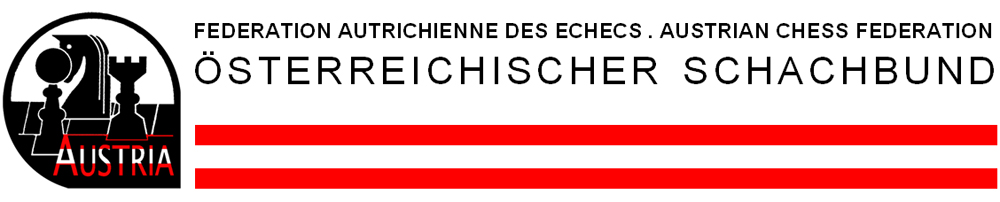 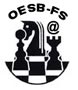 INTERNETSCHACHBLITZSCHACHMEISTERSCHAFT 2011Termin: Samstag 17. September 2011 Beginn 10.00 Uhr (Änderung möglich)

Spielort für alle Turniere: Gespielt wird am ChessBase-Server (www.schach.de). Teilnahmeberechtigung: Qualifikation durch offene Turniere erreichbarSpielmodus: Je nach Teilnehmerzahl als Rundenturnier oder als 19rundiges Schweizersystemturnier ausgetragen. Feinwertung nach „progressive score“. Die Zweitwertung nach Buchholz bereinigt (streichen der besten und schlechtesten Wertung).Mindestteilnehmeranzahl: 10 Spieler/innenBedenkzeit: 5 min
Nennungen: Die Nennungen sind bis spätestens 30 Minuten vor Turnierbeginn per E-Mail an rudolf.hofer@chess.at  zu richten. Nennungen über den ChessBase-Server können nicht akzeptiert werden. Mindesteilnehmerzahl sind 10 Spieler/innen.Die Nennung muss folgende Angaben enthaltenVorname:Nachname:E-Mail:ÖSB ID-Nummer:Adresse:Nickname am ChessBase-Server:Nenngeld: Beträgt € 4,00.-Nach der Nennung werden per Email sämtliche Bankdaten/Paypaldaten bekannt gegeben. Achtung: Das Nenngeld muss vor Turnierbeginn nachweislich eingezahlt werden (Überweisung oder per Paypal). Bitte unbedingt den Verwendungszweck (Meisterschaftsfinale) angeben.	Preise: Der Sieger der Internet-Blitzschachmeisterschaft erhält € 200.-Elowertung: ausgesetzt 
Turnierleiter: Rudolf Hofer, E-Mail: rudolf.hofer@chess.at 
Spielregeln siehe Durchführungsbestimmungen 2011-2.
Mit der Nennung und der Bezahlung des Nenngeldes nehmen die Spieler/innen die Turnierausschreibung und die Durchführungsbestimmungen 2011-2 zur Kenntnis und erklären sich mit ihnen einverstanden.